								29.06.2022   259-01-03-221Руководствуясь Федеральным законом от 06.10.2003 № 131-ФЗ «Об общих принципах организации местного самоуправления в Российской Федерации», Федеральным законом от 07.12.2011 № 416-ФЗ «О водоснабжении и водоотведении», Уставом Уинского муниципального округа Пермского края, администрация Уинского муниципального округа Пермского округа, в целях осуществления инвентаризации и комиссионного проведения технического обследования объектов сетей и сооружений систем водоснабжения и водоотведения, используемых на территории с. Уинское и в урочище Фомино Уинского муниципального округа Пермского края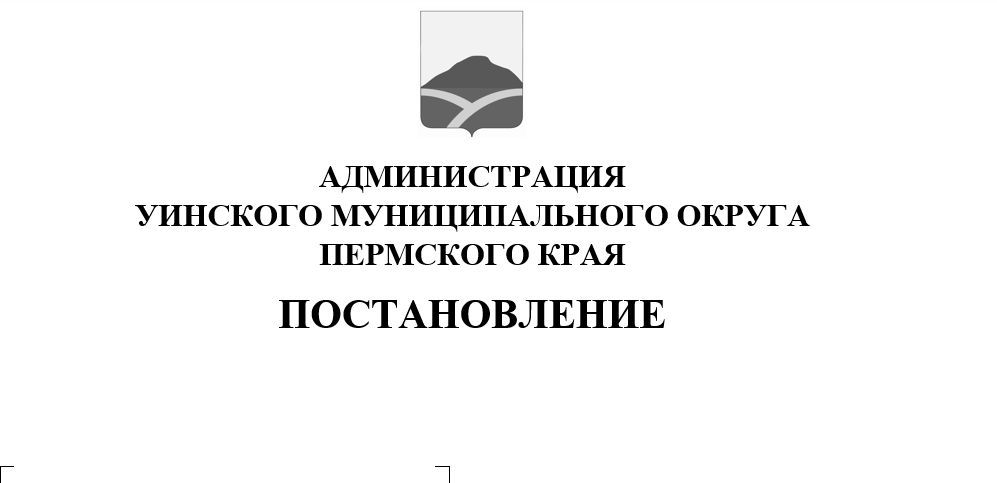 ПОСТАНОВЛЯЕТ:Создать и утвердить Состав комиссии по инвентаризации объектов сетей и сооружений систем водоснабжения и водоотведения на территории Уинского муниципального округа Пермского края.Комиссии провести инвентаризацию объектов сетей и сооружений систем водоснабжения и водоотведения, используемых на территории с. Уинское и в урочище Фомино Уинского муниципального округа Пермского края в срок до 1 сентября 2022 года.Управлению имущественных и земельных отношений администрации Уинского муниципального округа Пермского края:после проведения инвентаризации объектов сетей и сооружений систем водоснабжения и водоотведения обеспечить их учет в реестре муниципальной собственности Уинского муниципального округа;при выявлении бесхозяйных объектов сетей и сооружений систем водоснабжения и водоотведения сформировать их перечень;в соответствии с действующим законодательством провести мероприятия по постановке на учет в органе, осуществляющем государственную регистрацию прав на недвижимое имущество и сделок с ним, бесхозяйных объектов инженерной инфраструктуры согласно перечню бесхозяйных объектов сетей и сооружений систем водоснабжения и водоотведения и дальнейшему признанию права собственности муниципального образования на данные объекты.Настоящее постановление вступает в силу со дня его официального обнародования в местах, определенных решением Думы Уинского муниципального округа от 26.03.2020 № 100 «Об определении мест для обнародования муниципальных правовых актов Уинского муниципального округа Пермского края» и подлежит размещению на официальном сайте администрации Уинского муниципального округа в информационно-телекоммуникационной сети «Интернет» (http://uinsk.ru/).Контроль над исполнением настоящего постановления оставляю за собой.Глава муниципального округа –глава администрации Уинскогомуниципального округа                                                                            А.Н. ЗелёнкинУТВЕРЖДЕНпостановлением администрацииУинского муниципального округаПермского края29.06.2022   259-01-03-221Состав комиссии по инвентаризации объектов сетей и сооружений систем водоснабжения и водоотведения на территории с. Уинское и в урочище Фомино Уинского муниципального округа Пермского краяПредседатель:Председатель:Председатель:Матынова Юлия Азатовна-Заместитель главы администрации Уинского муниципального округа (по согласованию)Заместитель председателя:Заместитель председателя:Заместитель председателя:Зацепурин Юрий Владимирович-Начальник управления имущественных и земельных отношений администрации Уинского муниципального округаСекретарь:Секретарь:Секретарь:Игошева Анастасия Сергеевна-Консультант отдела имущественных отношений управления имущественных и земельных отношений администрации Уинского муниципального округаЧлены комиссии:Члены комиссии:Члены комиссии:Ватолин Павел Васильевич-Заместитель начальника управления, начальник отдела имущественных отношений управления имущественных и земельных отношений администрации Уинского муниципального округаКвитков Дмитрий Николаевич-Начальник муниципального казенного учреждения «Управление по строительству, ЖКХ и содержанию дорог Уинского муниципального округа»Пыхтеева Алена Павловна-Начальник юридического отдела администрации Уинского муниципального округаРассохин Олег Вячеславович-Начальник отдела архитектуры и градостроительства администрации Уинского муниципального округаХомякова Лариса Алексеевна-Начальник финансового управления администрации Уинского муниципального округаПестерев Евгений Александрович-Директор МУП «Уинсктеплоэнерго»Гордеев Михаил Леонидович-Конкурсный управляющий МУП «Уинское ЖКХ» (по согласованию) 